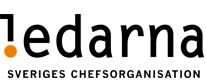 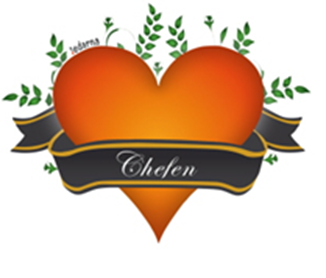 Member information 23w41Dear member!Here is a membership letter.
We have now concluded the negotiations regarding the notice and CORE+. This means that until today, all units have had conversations with affected employees who are currently redundant or have been matched to new positions. We know that it has been a tough and anxious time for all of us but based on the results and work that has been done, we at Ledarna have turned out very well thanks to, among other things. There has been a possibility to take a "volunteer package". This has meant that none of our members must involuntarily leave the company based on being fired by the company. We are very happy about this. We know that some have been matched into new positions and this may not always be optimal, but we have always focused on rescuing all members who have been affected by continued employment in one way or another.We are now wishing that we can look ahead in the work with other more energizing assignments.Do you have an eye on your unemployment insurance these days?
Your membership in Ledarna does not mean that you are automatically connected to Ledarnas unemployment insurance!You can also join another approved unemployment insurance fund.Keep in mind that you must belong to a unemployment insurance fund to get the full effect of your income insurance.You must report a change in income as soon as possible if the salary exceeds SEK 80,000/month to Bliwa for you to receive the correct compensation in case of unemployment. 
One option that is there is to increase the number of days that are compensated
Feel free to go to Bliwa with your Mobile Bank ID to check that you have income insurance? 

As an old member, you could opt out of this and that could have consequences today.Read more about income insurance here

The safest way not to miss a payment for both membership and unemployment insurance is to register a direct debit or E-invoice.New agreement with LänsförsäkringarWe have entered into a new agreement with county insurance, initially valid for those of you who live in Göteborgs & Bohuslän, as well as Älvsborg and Hallands län. Get in touch directly with Länsförsäkringar and find out what it means for you. See more in the attachment.
If you have questions or want to talk, contact one of the three of us below!
Best regardsPeter Storm			Sten Henricsson				Leonel DinizChairman			Commissioner				Commissioner0708-20 90 36			0729-774864				0733-332736peter.storm@volvocars.com	sten.henricsson@volvocars.com              Leonel.diniz@volvocars.com